Comité Permanente de Derecho de Autor y Derechos Conexos Vigésima octava sesiónGinebra, 30 de junio a 4 de julio de 2014PROYECTO DE ORDEN DEL DÍApreparado por la Secretaría	Apertura de la sesión	Aprobación del orden del día de la vigésima octava sesión	Acreditación de nuevas organizaciones no gubernamentales	Aprobación del informe de la vigésima séptima sesión del Comité Permanente de Derecho de Autor y Derechos Conexos	Protección de los organismos de radiodifusión	Limitaciones y excepciones para bibliotecas y archivos	Limitaciones y excepciones para instituciones docentes y de investigación y para personas con otras discapacidades	Contribución del SCCR a la aplicación de las recomendaciones de la Agenda para el Desarrollo que le incumben	Otros asuntos	Clausura de la sesión[Fin del documento]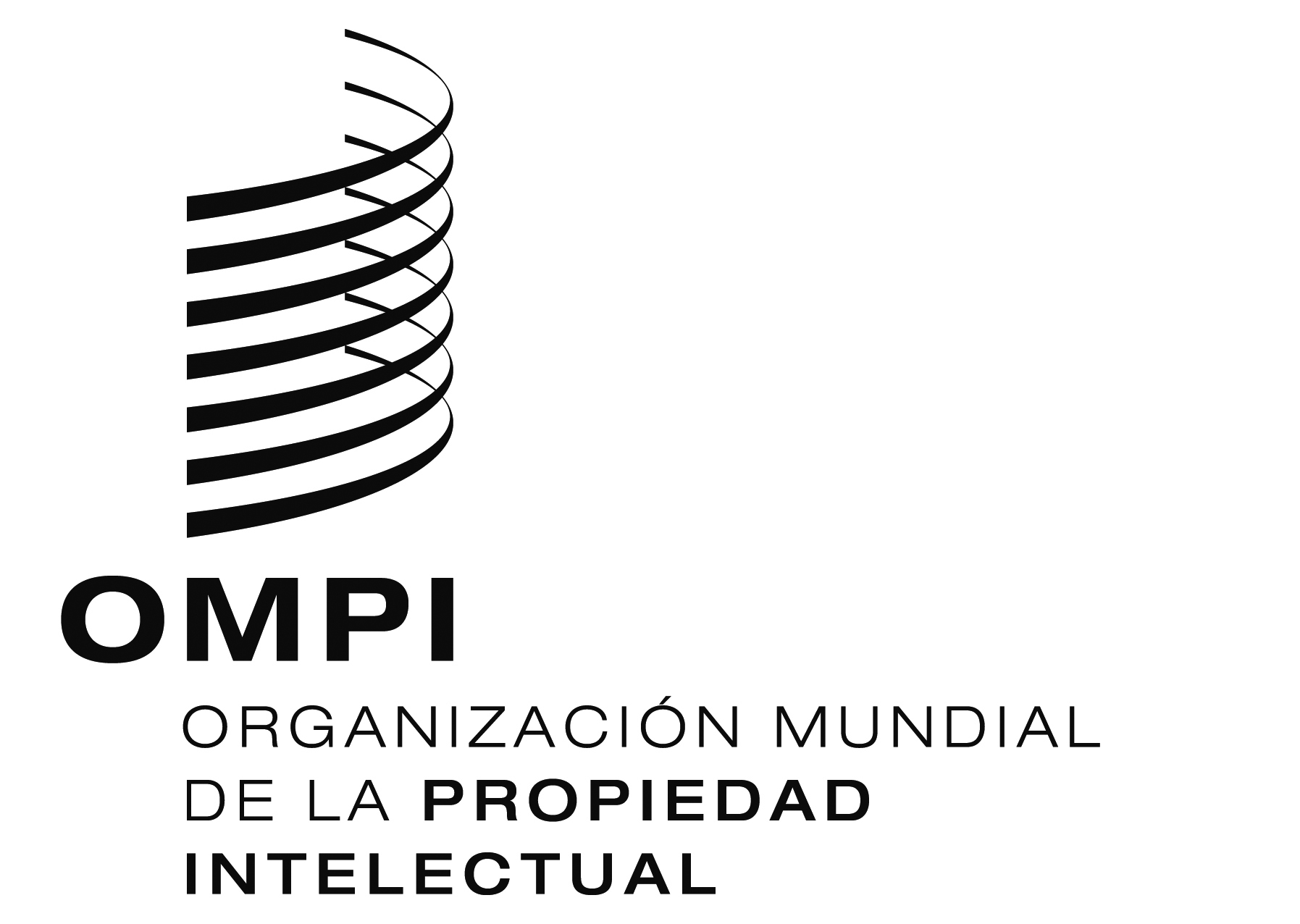 Ssccr/28/1 PROV. REV.sccr/28/1 PROV. REV.sccr/28/1 PROV. REV. ORIGINAL:  INGLÉS ORIGINAL:  INGLÉS ORIGINAL:  INGLÉSfecha:  30 de junio DE 2014fecha:  30 de junio DE 2014fecha:  30 de junio DE 2014